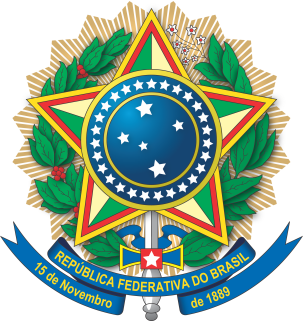 MINISTÉRIO PÚBLICO DA UNIÃOMINISTÉRIO PÚBLICO MILITARPROCURADORIA-GERAL DE JUSTIÇA MILITARESCALA DE PLANTÃO DO GABINETE DO PGJMGabinete do PGJM: pgjm.gabinete@mpm.mp.brAssessoria Jurídica do PGJM: pgjm.assessoria@mpm.mp.brPlantão integralPlantão noturnoMARÇO /2023MARÇO /2023MARÇO /2023MARÇO /2023MARÇO /2023DiaPGJMChefia de GabineteAssessoria JurídicaSecretaria1o/03Dr. Clauro Roberto de BortolliDr. Jorge Augusto Caetano de FariasMarcelo Kaiser GuimarãesDaniela Silva Moura1o/03Dr. Clauro Roberto de Bortolli(61) 99827-9209(61) 99828-4692(61) 99996-59692/03Dr. Clauro Roberto de BortolliDr. Jorge Augusto Caetano de FariasMarcelo Kaiser GuimarãesDaniela Silva Moura2/03Dr. Clauro Roberto de Bortolli(61) 99827-9209(61) 99828-4692(61) 99996-59693/03Dr. Clauro Roberto de BortolliDr. Jorge Augusto Caetano de FariasMarcelo Kaiser GuimarãesDaniela Silva Moura3/03Dr. Clauro Roberto de Bortolli(61) 99827-9209(61) 99828-4692(61) 99996-59694/03Dr. Clauro Roberto de BortolliDr. Jorge Augusto Caetano de FariasMarcelo Kaiser GuimarãesDaniela Silva Moura4/03Dr. Clauro Roberto de Bortolli(61) 99827-9209(61) 99828-4692(61) 99996-59695/03Dr. Clauro Roberto de BortolliDr. Jorge Augusto Caetano de FariasMarcelo Kaiser GuimarãesDaniela Silva Moura5/03Dr. Clauro Roberto de Bortolli(61) 99827-9209(61) 99828-4692(61) 99996-59696/03Dr. Clauro Roberto de BortolliDr. Jorge Augusto Caetano de FariasMarcelo Kaiser GuimarãesDaniela Silva Moura6/03Dr. Clauro Roberto de Bortolli(61) 99827-9209(61) 99828-4692(61) 99996-59697/03Dr. Clauro Roberto de BortolliDr. Jorge Augusto Caetano de FariasMarcelo Kaiser GuimarãesDaniela Silva Moura7/03Dr. Clauro Roberto de Bortolli(61) 99827-9209(61) 99828-4692(61) 99996-59698/03Dr. Clauro Roberto de BortolliDr. Jorge Augusto Caetano de FariasMarcelo Kaiser GuimarãesDaniela Silva Moura8/03Dr. Clauro Roberto de Bortolli(61) 99827-9209(61) 99828-4692(61) 99996-59699/03Dr. Clauro Roberto de BortolliDr. Jorge Augusto Caetano de FariasMarcelo Kaiser GuimarãesDaniela Silva Moura9/03Dr. Clauro Roberto de Bortolli(61) 99827-9209(61) 99828-4692(61) 99996-596910/03Dr. Clauro Roberto de BortolliDr. Jorge Augusto Caetano de FariasMarcelo Kaiser GuimarãesDaniela Silva Moura10/03Dr. Clauro Roberto de Bortolli(61) 99827-9209(61) 99828-4692(61) 99996-596911/02Dr. Clauro Roberto de BortolliDr. Jorge Augusto Caetano de FariasMarcelo Kaiser GuimarãesDaniela Silva Moura11/02Dr. Clauro Roberto de Bortolli(61) 99827-9209(61) 99828-4692(61) 99996-596912/03Dr. Clauro Roberto de BortolliDr. Jorge Augusto Caetano de FariasMarcelo Kaiser GuimarãesDaniela Silva Moura12/03Dr. Clauro Roberto de Bortolli(61) 99827-9209(61) 99828-4692(61) 99996-596913/03Dr. Clauro Roberto de BortolliDr. Jorge Augusto Caetano de FariasMarcelo Kaiser GuimarãesDaniela Silva Moura 13/03Dr. Clauro Roberto de Bortolli(61) 99827-9209(61) 99828-4692(61) 99996-596914/03Dr. Clauro Roberto de BortolliDr. Jorge Augusto Caetano de FariasMarcelo Kaiser GuimarãesDaniela Silva Moura14/03Dr. Clauro Roberto de Bortolli(61) 99827-9209(61) 99828-4692(61) 99996-596915/03Dr. Clauro Roberto de BortolliDr. Jorge Augusto Caetano de Farias Marcelo Kaiser GuimarãesDaniela Silva Moura15/03Dr. Clauro Roberto de Bortolli(61) 99827-9209(61) 99828-4692(61) 99996-596916/03Dr. Clauro Roberto de BortolliDr. Jorge Augusto Caetano de FariasMarcelo Kaiser GuimarãesDaniela Silva Moura16/03Dr. Clauro Roberto de Bortolli(61) 99827-9209(61) 99828-4692(61) 99996-596917/03Dr. Antônio Pereira DuarteDr. Cícero Robson Coimbra Neves Marcelo Kaiser GuimarãesDaniela Silva Moura17/03Dr. Antônio Pereira Duarte(61) 99986-6546(61) 99828-4692(61) 99996-596918/03Dr. Antônio Pereira DuarteDr. Cícero Robson Coimbra NevesMarcelo Kaiser GuimarãesDaniela Silva Moura18/03Dr. Antônio Pereira Duarte(61) 99986-6546(61) 99828-4692(61) 99996-596919/03Dr. Antônio Pereira DuarteDr .Cícero Robson Coimbra NevesMarcelo Kaiser GuimarãesDaniela Silva Moura19/03Dr. Antônio Pereira Duarte(61) 99986-6546(61) 99828-4692(61) 99996-596920/03Dr. Antônio Pereira DuarteDr. Cícero Robson Coimbra Neves Marcelo Kaiser GuimarãesDaniela Silva Moura20/03Dr. Antônio Pereira Duarte(61) 99986-6546(61) 99828-4692(61) 99996-596921/03Dr. Antônio Pereira Duarte Dr. Cícero Robson Coimbra Neves  Marcelo Kaiser GuimarãesDaniela Silva Moura21/03Dr. Antônio Pereira Duarte (61) 99986-6546(61) 99828-4692(61) 99996-596922/03Dr. Antônio Pereira DuarteDr. Cícero Robson Coimbra Neves Marcelo Kaiser GuimarãesDaniela Silva Moura22/03Dr. Antônio Pereira Duarte(61) 99986-6546(61) 99828-4692(61) 99996-596923/03Dr. Antônio Pereira DuarteDr. Cícero Robson Coimbra Neves Marcelo Kaiser GuimarãesDaniela Silva Moura23/03Dr. Antônio Pereira Duarte(61) 99986-6546(61) 99828-4692(61) 99996-596924/03Dr. Antônio Pereira DuarteDr. Cícero Robson Coimbra Neves  Marcelo Kaiser GuimarãesDaniela Silva Moura24/03Dr. Antônio Pereira Duarte(61) 99986-6546(61) 99828-4692(61) 99996-596925/03Dr. Antônio Pereira DuarteDr. Cicero Robson Coimbra Neves Marcelo Kaiser GuimarãesDaniela Silva Moura25/03Dr. Antônio Pereira Duarte(61) 99986-6546(61) 99828-4692(61) 99996-596926/03Dr. Antônio Pereira DuarteDr. Cícero Robson Coimbra Neves Marcelo Kaiser GuimarãesDaniela Silva Moura26/03Dr. Antônio Pereira Duarte(61) 99986-6546(61) 99828-4692(61) 99996-596927/03Dr. Antônio Pereira DuarteDr. Cícero Robson Coimbra NevesMarcelo Kaiser GuimarãesDaniela Silva Moura27/03Dr. Antônio Pereira Duarte(61) 99986-6546(61) 99828-4692(61) 99996-596928/03Dr. Antônio Pereira DuarteDr. Cícero Robson Coimbra NevesMarcelo Kaiser GuimarãesDaniela Silva Moura28/03Dr. Antônio Pereira Duarte(61) 99986-6546(61) 99828-4692(61) 99996-596929/03Dr. Antônio Pereira DuarteDr. Cícero Robson Coimbra Neves (61) 99986-6546Marcelo Kaiser Guimarães(61) 99828-4692Daniela Silva Moura(61) 99996-596930/03Dr. Antônio Pereira DuarteDr. Cícero Robson Coimbra Neves (61) 99986-6546Marcelo Kaiser Guimarães(61) 99828-4692Daniela Silva Moura(61) 99996-596931/03Dr. Antônio Pereira DuarteDr. Cícero Robson Coimbra Neves (61) 99986-6546Marcelo Kaiser Guimarães(61) 99828-4692Daniela Silva Moura(61) 99996-5969